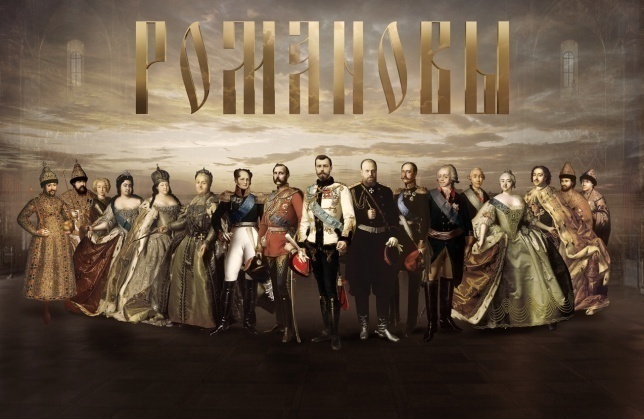 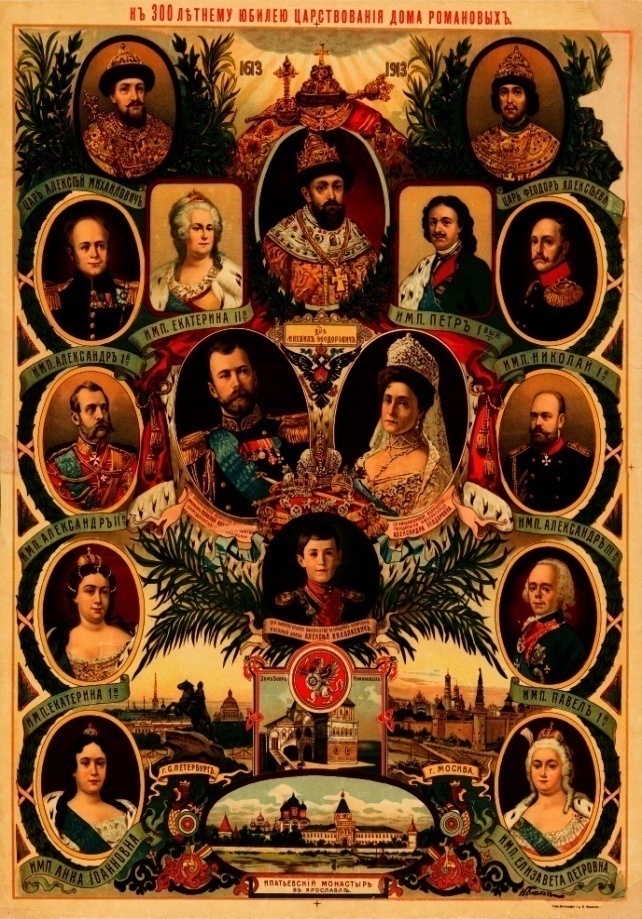 «Петр I был предан России и верил в ее силы: «не презирал страны родной, он знал ее предназначенье». - Он постоянно тянулся к знаниям, сам учился и заставлял учиться других: «самодержавною рукой он смело сеял просвещенье»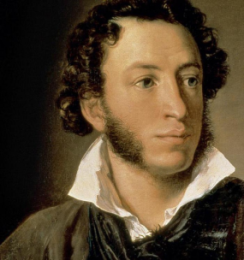 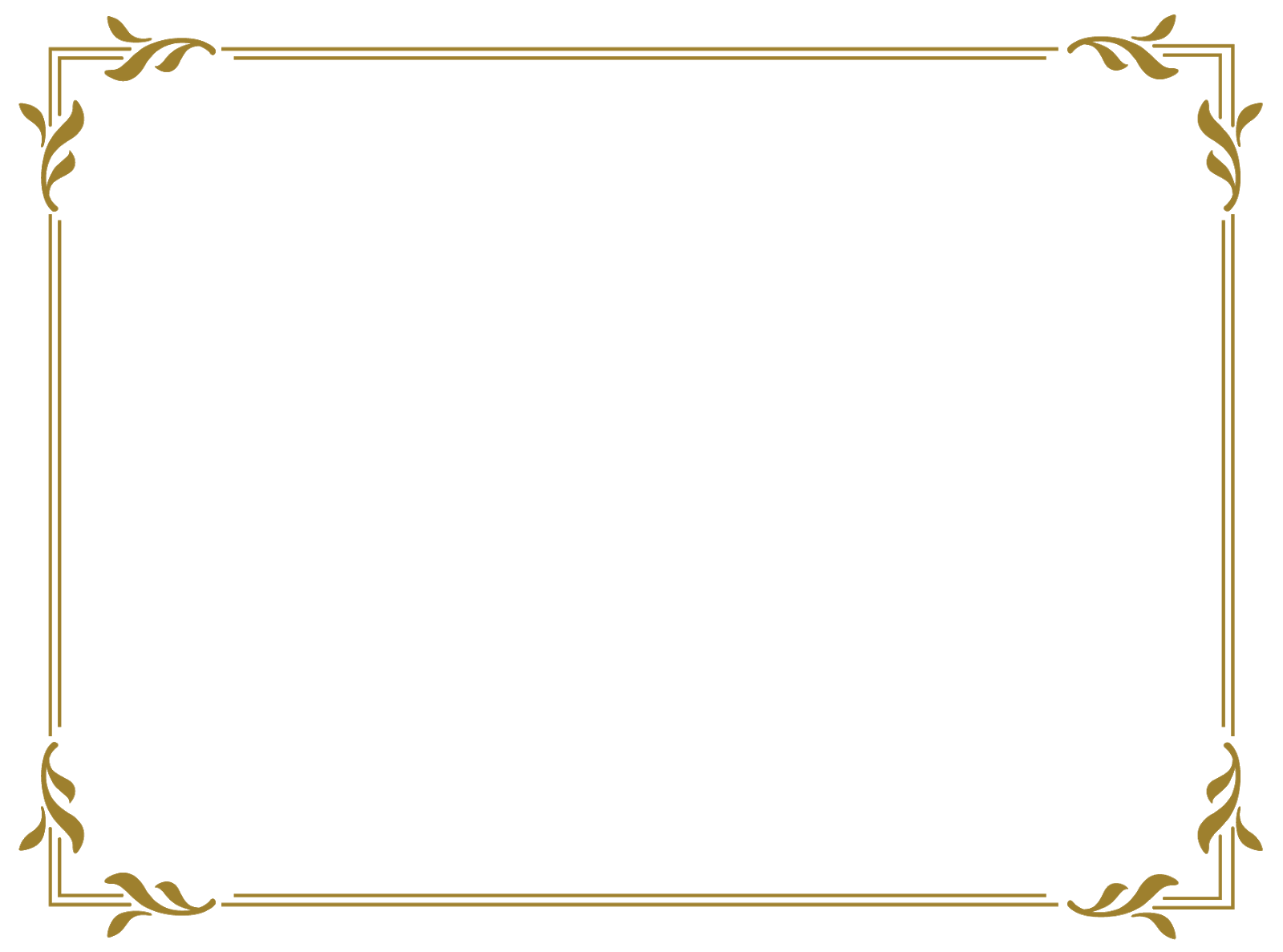 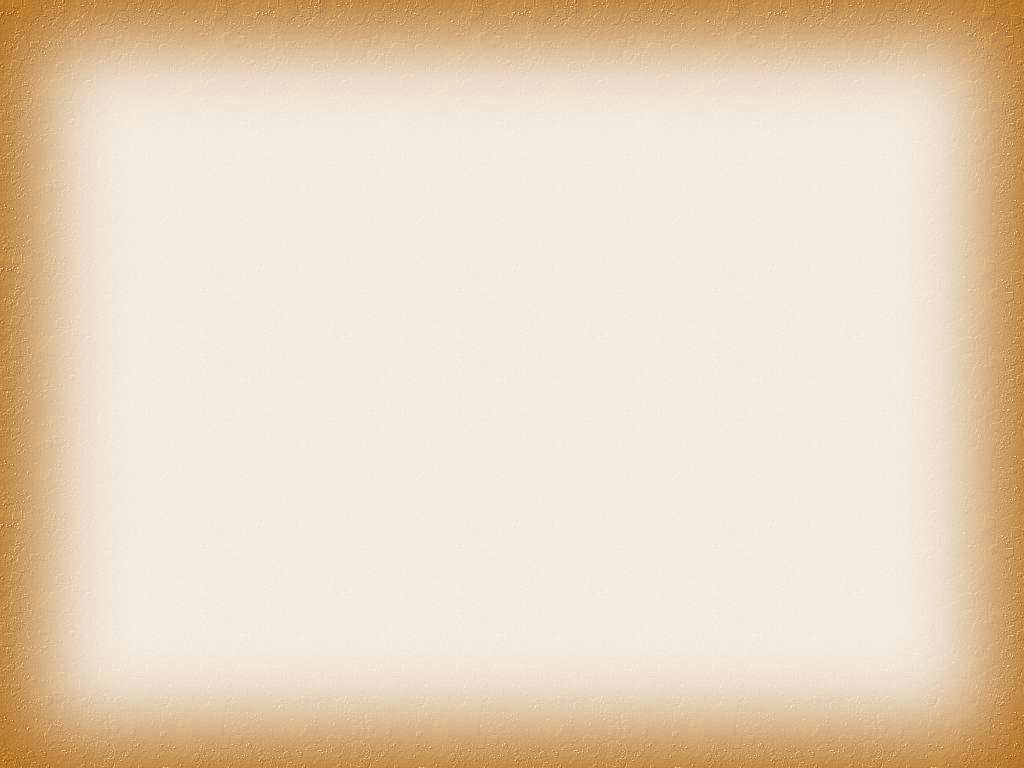 А. С. Пушкин«Петр не был царем в смысле своих предков, это был герой-преобразователь или, лучше сказать, основатель нового царства, новой империи и, чем более вдавался он в свою преобразовательную деятельность, тем более терял возможность быть похожим на своих предков; притом же и великая война прекратилась незадолго до его смерти».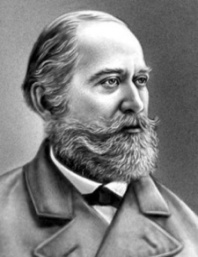 С. М. Соловьев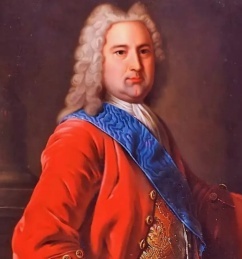  «Петр – великий государственный деятель, создатель могущественной империи, человек, благодаря которому Россия пошла по пути мировой цивилизации»В.Н.Татищев.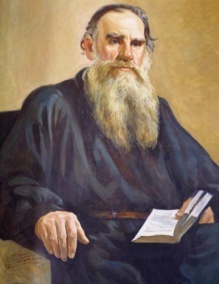 «Весь узел русской жизни сидит тут».Л.Н.ТолстойУправление образования АМС г. ВладикавказаВладикавказское муниципальное казенное учреждение «Организационно-методический центр»Заседание городского методического объединения учителей истории и обществознания 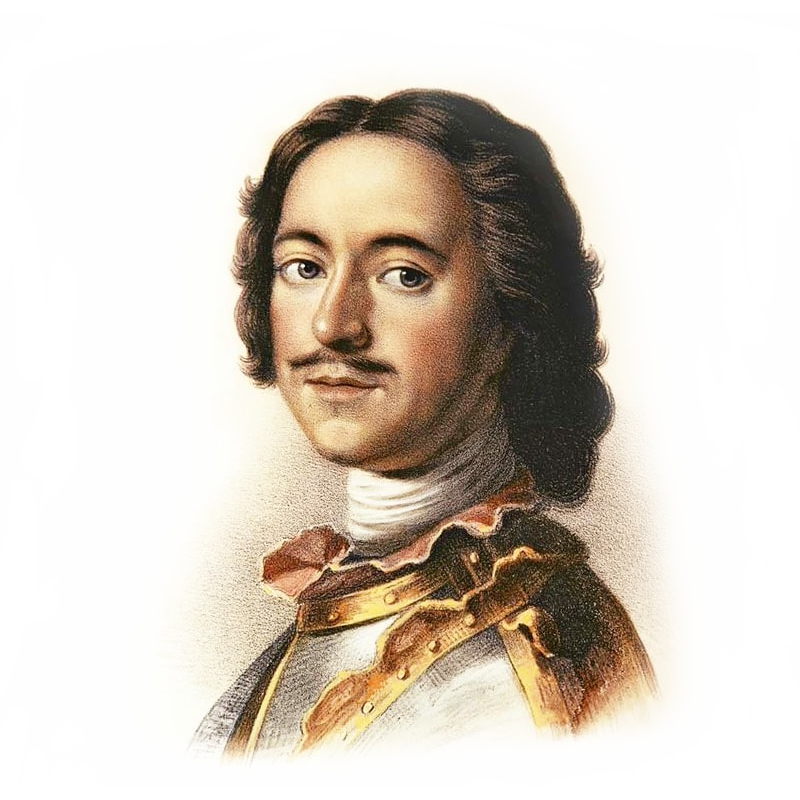 МБОУ СОШ № 42 им. Х. Мамсурова г.Владикавказ03.02.2022 г.Семинар, посвященный 350-летию со дня рождения Петра Великого.«Великий государь великого государства!» Программа семинара:10.10. «Пётр Великий- один есть целая история».(10 памятников Петру Великому в Европе) Учитель истории Фидарова Ж.У. (актовый зал)10.40. «О первый Петр- во всем ты первый !!!». Внеклассное мероприятие  5 «Г» класса. Учитель истории    Джиоева К.А. (актовый зал)11.20. Открытый урок по теме: «Северная война 1700-1721гг». Учитель истории Кудзоева З.А. (каб. №207)12.00.Обсуждение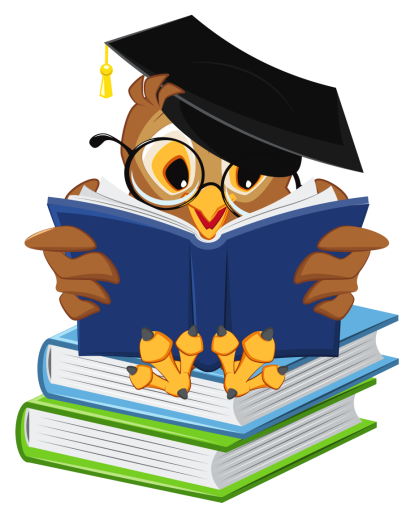 Петра 1В наше время есть большое количество книг и записей о жизни Петра 1. В данной статье мы расскажем краткую биографию первого императора Всероссийского — Петра Алексеевича Романова (Петра 1). С его именем связано большое количество крупных и значимых преобразований для государства Российского.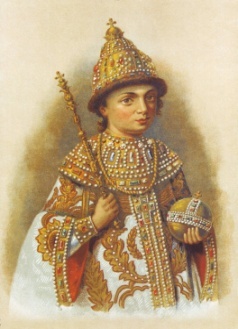 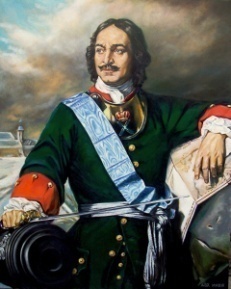 Последний царь всея Руси родился 9 июня 1672 года, согласно народным сказаниям Пётр родился в селе Коломенское. Петр 1 был сыном царя Алексея Михайловича и Натальи Кирилловны Нарышкиной. Родители были разного социального статуса. Отец – второй русский царь из династии Романовых, мать же – мелкопоместная дворянка. Наталья Кирилловна была второй женой Алексея Михайловича, первая его жена – Мария Ильинична Милославская скончалась при родах.У Петра 1 было две жены: первая – Евдокия Фёдоровна Лопухина, вторая — Екатерина Алексеевна Михайлова (Екатерина 1). За время своей жизни у императора Российского было 10 детей. К сожалению, большинство детей умерло еще в детские годы.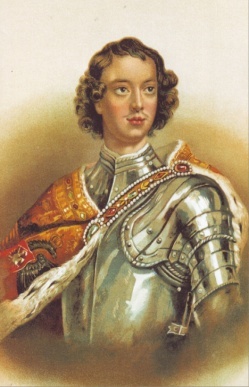 В десять лет Петр 1 уже приступил к управлению Россией. Это был 1682 год.Петр Великий окончательно преобразовал московское царство в Российскую империю. Русь при нем стала Россией: многонациональной державой с выходами к южным и северным морям.Петр 1 – создатель русского флота, датой основания которого можно назвать 1696 год. Навсегда в истории России осталась память о Полтавской битве, в которой Россия одержала победу. В войне с Турцией он завоевал Азов, а Северная война со Швецией обеспечила выход России к Балтийскому морю.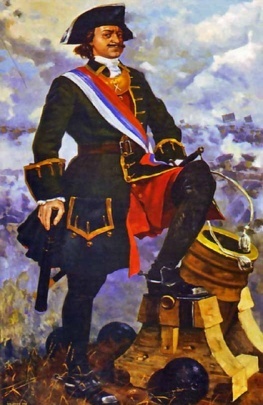 Еще одно великое дело – основание Санкт-Петербурга. При нем стала выходить первая печатная отечественная газета «Ведомости». Он создал условия развития разных наук, градостроительства промышленности. Неукротимая энергия Петра позволила ему овладеть многими профессиями — от плотницкой до матросской. Одним из интересных фактов было то, что будучи в Голландии император научился основам лечения зубов (а именно научился их вырывать).Приказал отмечать Новый год первого января. Именно ему мы обязаны веселым обычаем украшать ёлки на это праздник.Петр 1 умер в 1725 году после продолжительной болезни, которую он получил, спасая людей из тонущего судна, вытаскивая их из ледяной воды.